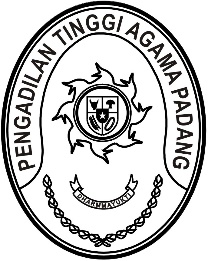 Nomor : W3-A/000/HK.05/1/2023	                           Padang, 17 Januari 2023Lamp	 :  -Hal	 : Penerimaan dan Registrasi Perkara 	   Banding Nomor 8/Pdt.G/2023/PTA.PdgKepada    Yth. Ketua Pengadilan Agama TaluAssalamu’alaikum Wr.Wb.Dengan ini kami beritahukan kepada Saudara bahwa berkas yang dimohonkan banding oleh Saudara:Arnida binti Anwar sebagai PembandingL a w a nAnuardi bin Damir sebagai TerbandingTerhadap Putusan Pengadilan Agama Talu Nomor 561/Pdt.G/2022/PA.TALU tanggal 23 November 2022 yang Saudara kirimkan dengan surat pengantar Nomor W3-A14/131/HK.05/I/2023 tanggal 02 Januari 2023 telah kami terima dan telah didaftarkan dalam Buku Register Banding Pengadilan Tinggi Agama Padang, Nomor 8/Pdt.G/2023/PTA.Pdg tanggal 17 Januari 2023.Demikian disampaikan untuk dimaklumi sebagaimana mestinya.                  WassalamPanitera,Drs. SyafruddinTembusan: Sdr. Arnida binti Anwar sebagai Pembanding;Sdr. Anuardi bin Damir sebagai Terbanding;c.q. Pengadilan Agama Talu.